2020春季学期加州大学圣迭戈分校学术交流项目（零服务费）项目概述本项目是由加州大学圣迭戈分校（University of California, San Diego，以下简称为UCSD）校方操作的一个国际学生访学项目。学生将正式注册在UCSD，进行1个Quarter学期或2个Quarter交流的学习。该交流学习过程完全集成在学校的正常常规的教学活动中，学生将选取至少每学期12个学分的课程。可选课程包括主校专业课程、英语课程及Extension专业课程，学生将与UCSD学位生混班修读课程，学生在项目结束后将获得UCSD校方成绩单及正式学分。学校介绍加州大学圣迭戈分校是一所位于美国加州的顶尖公立大学，隶属于美国全国性第一级的学校。由于其环境优美气候宜人，且坐拥全美顶级海滩，被Newsweek评为全美“最性感”的理科学习场所。20名加州大学圣迭戈分校的成员获得诺贝尔奖，其中五名还在该校工作。目前在学校工作的5位诺贝尔获奖者，分别有两位在经济系，两位在化学和生物化学系，一位在海洋研究学院。就美国科学院成员的数量而言，加州大学圣迭戈分校名列第六位。在世界三大大学排名（ARWU, QS, Times）中，UCSD是美国进入全球排名前50的16所大学之一，也是加州大学中的三所之一。加州大学圣迭戈分校在2019美国新闻与世界报道(US News)全美工程排名中位列第13位，在2019年QS世界大学排名中位列全球38位，在2017上海交通大学世界大学学术排名（ARWU）中位列全球第15位。根据2015QS世界大学专业排名，加州大学圣迭戈分校的药学，生命科学，数学，经济学，传媒学，计算机科学均位居世界前30。除此之外，物理学，天文学，化学，哲学也稳定保持在世界前50的水平。项目时间可单独选择下列任意一个Quarter学期或选择两个学期或一个学年。冬季Quarter学期：2020年01月02日 –  2020年03月21日春季Quarter学期：2020年03月23日 –  2020年06月12日夏季Quarter学期：2020年06月15日 –  2020年09月04日秋季Quarter学期：2020年09月24日 –  2020年12月19日注：项目时间基于上一年度同学期的时间，以学校最终实际公布为准。 目标群体中国在校学生本科生（出行时需2年级及以上）研究生注：项目出行时需年满18周岁录取要求英语：初级：TOEFL iBT: 80·IELTS: 6.5·Cambridge Advanced Exam: Pass·CEFR: B2中级：TOEFL iBT: 85·IELTS: 7.0·Cambridge Advanced Exam: Pass·CEFR: C1高级：TOEFL iBT: 90·IELTS: 7.5·Cambridge Proficiency/Advanced Exam: Pass·CEFR: C1注：提交任一英语考试成绩均可；不同级别有课程选择的限制，请参阅课程选择部分说明。绩点GPA：3.0/4.0 或百分制平均分达到80分。项目优势“零”IEF服务费。交流学校层次高：UCSD是美国公立常春藤高校之一，上海交大排名全球15。选课可以全部选择UCSD主校课程。项目性价比高：UCSD公立大学费用低，IEF第三方服务收费低，整个项目具有超高性价比。费用公开透明，无隐匿收费。各费用款项直接支付到费用实际收取方，资金风险小。项目英语录取水平要求宽泛，可应对不同英语水平的学生。纯浸润式学习，深度体验美国高水平院校的学习生活。对后续学术发展提升有巨大帮助。IEF提供额外海外安全应急服务支持。学校是全美最安全的校园之一。校园及城市环境优美，气候宜人。开放专业主校专业课程除药学及医学专业外，全科开放。主校专业课程：https://act.ucsd.edu/scheduleOfClasses/scheduleOfClassesStudent.htm Extension专业课程：https://extension.ucsd.edu/课程选择学生的选课与英语水平相关联，分下述三个级别主校学分和Extension学分的限制
一些中国大学对于海外大学Extension课程的学分不予转换，因此，对于转换学分压力的交流生，建议全部选择UCSD主校课程。如果学生确实希望选择Extension课程，请学生在海外院校选课前请务必与自己就读的中国大学就此联系确认，避免学分转换出现问题导致国内学业受影响。学术进阶限制学术进阶限制是最基本选课要求，即某一门课程如果有先导课要求，学生需要先修读过先导课，才能选择该课程。跨专业选课海外大学不限制学生跨专业选课。只要满足上述学术进阶限制即可。例如：国内生物专业的学生可以在海外大学选择没有先导课要求的音乐课程。
但学生跨专业选课需要考虑自己就读中国大学的学分方面的限制。一般跨专业选课所获得的海外大学的主校学分无法转回到中国就读大学。项目成果UCSD校方成绩单UCSD的学分项目参加者在项目中所获得的学分与所选择的专业课程类型有关。如果所选的课程为学校主课，所获得的学分为主校学分；如学生选的课为Extension的课程，该课程所获得的学分为Extension的学分。UCSD大学教授出具的推荐信*大学教授所出具的推荐信并非项目标准项目成果的一部分。项目参加者需要自己单独向授课教师申请，IEF将向学生提供教授推荐信的申请技巧，以帮助学生顺利获取推荐信。项目住宿住宿形式：校外学生公寓距离UCSD校园自行车或巴士15分钟左右可免费乘坐校园巴士往来校园与住宿点之间近购物中心、影院、饭馆等公寓内有游泳池及健身设施配备全套家具及床单、毛毯等床上用品配备有线电视及无线WIFI有厨房设施可自行烹饪注：该住宿为UCSD推荐住宿点，对于提出住宿申请时间较晚的申请者，有可能申请不到该住宿。这种情况下，IEF将协助学生寻找住宿安排。上述校外公寓非项目强制绑定住宿，如学生有其它渠道获得更好的住宿安排，例如住在当地亲属家中，学生亦可自行安排住宿。费用校外学生公寓其它住宿上述校外学生公寓的住宿标准可以作为当地住宿费用的一般性参考。但具体情况会因住宿的形式、位置、房型、设施、季节等诸多因素会有变化。具体费用需要以签订住宿协议时的实际市场价格为准。项目餐饮项目不包含餐饮，学生需要自行购买或烹制项目服务IEF将在项目中提供以下服务：申请咨询答疑学术发展规划指导申请材料指导签证申请指导行前培训指导海外机场到校地面交通服务应急保险安排指导海外安全应急服务费用说明IEF在项目费用上采取阳光化、透明化原则。项目费用明细尽可能被准确列出以方便客户使用。注：项目时间基于上一年度同学期的时间，以学校最终实际公布为准。【注释说明】UCSD收取的申请费，一旦缴纳将不可退还。该费用基于12学分的选课标准。如果学生实际选择的主校课程学分量超过对应级别所规定的主校选课学分，本科生每学分将额外收费281美元，研究生每学分将额外收费351美元；如果学生选择的Extension课程超过学分规定，按多选的课程进行收费，没门课程费用以UCSD Extension网上公布的课程费用为准。医疗保险为UCSD强制要求购买的医疗健康保险。住宿费用为当前公布学生公寓费用，后续有可能出现小幅调整，如果出现费用调整，将以住宿点或UCSD校方公布的最终费用为准。IEF在本项目中，不向学生收取服务费用。【费用支付】UCSD校方费用由学生直接向UCSD校方支付缴纳，降低学生财务风险。项目签证签证类型：F-1签证（正式的美国全日制学生学习签证）项目延展学生结束本交流项目后，如希望继续延长交流，学生可在派出方院校同意的前提下，通过IEF申请继续延期。但交流时间最长不超过一年。项目申请及材料申请时间现已开始接受报名，报名截止时间：冬季Quarter学期：2019年11月01日春季Quarter学期：2020年02月07日夏季Quarter学期：2020年05月08日秋季Quarter学期：2020年07月24日 注：中国学生通常习惯在截止日期前压线提交申请，请尽量避免这种方式，原因如下：海外大学一般情况下，按先到先得的原则，早申请成功率更高。学生准备的材料如果有问题，压线申请没有时间进行调整修改。申请材料英语成绩初级：TOEFL iBT: 80·IELTS: 6.5·Cambridge Advanced Exam: Pass·CEFR: B2中级：TOEFL iBT: 85·IELTS: 7.0·Cambridge Advanced Exam: Pass·CEFR: C1高级：TOEFL iBT: 90·IELTS: 7.5·Cambridge Proficiency/Advanced Exam: Pass·CEFR: C1注：任一英语考试成绩即可；不同级别有课程选择的限制，请参阅课程选择部分说明。学校官方英文成绩单成绩单必须包含最近两年的课程。本科生申请者如成绩单显示课程不足两年，需提供额外高中成绩单研究生申请者如成绩单显示课程不足两年，需提供额外本科成绩单GPA：3.0/4.0 或平均分达到百分制80分。选课清单申请者需下载《选课清单》。每一个Quarter学期，学生需要预先选择12-15门课程。个人陈述主题为《我为什么选择UCSD进行交流学习》。需在一页纸以内，建议300字左右。护照信息页护照有效期需要满足交流项目结束后，在美国至少还有6个月的有效期。资金证明/银行存款证明资金证明包括银行存款证明、奖学金资助等各类相关证明，币种不限。各类证明可开具后组合使用，总额度需要覆盖参加项目的全部开销并稍有余量，但并非越多越好。如果单一证明材料资金额度可覆盖参加项目的全部开销，可只提供该单一证明材料。本项目中，总资金额度建议一个Quarter学期12万人民币左右。注：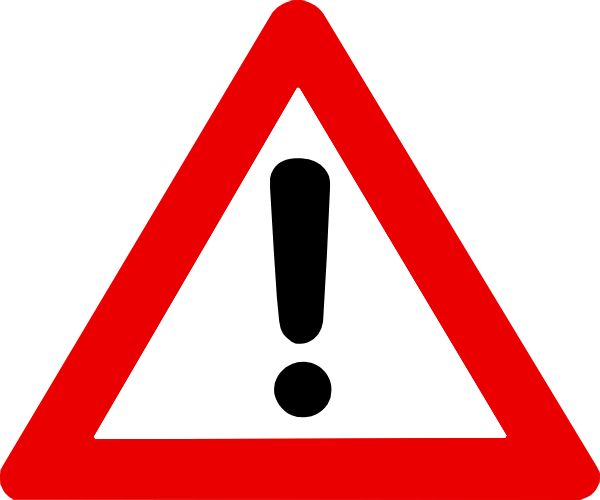 所有申请材料必须是纯英文或中英文双语的。申请材料在申请时只需要提供电子版，IEF不收取任何纸质材料原件。各材料原件请申请者妥善保留用于后续签证使用。制作电子版材料时，请使用扫描仪扫描纸质原件以生成电子版材料。因照片拍摄会产生变形，请勿对原件进行拍照生成电子版材料。材料不清晰可能会导致申请延长甚至申请失败。为什么IEF渠道申请IEF渠道申请成功率有保障。IEF申请相比学生自行独立申请费用一致或更低。相比学生独立申请，通过IEF申请学生可获得额外IEF服务支持。IEF项目联系人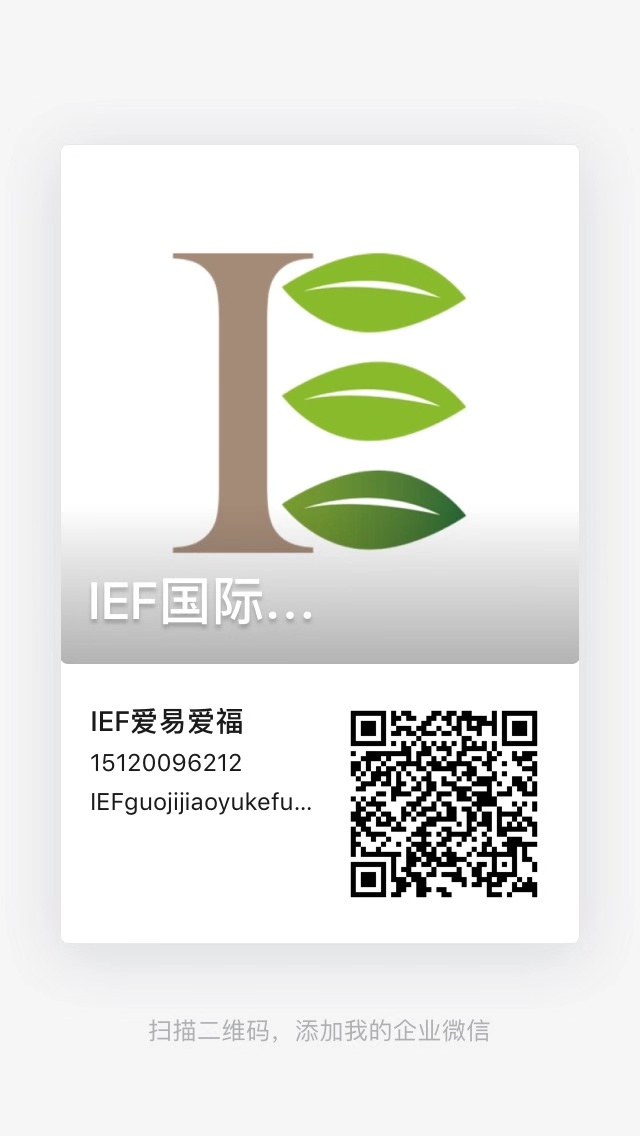 项目级别英语水平（达到任一项即可）课程选择（一学期需要选择至少12学分）初级TOEFL internet-based: 80IELTS: 6.5Cambridge Advanced Exam: PassCEFR:  B2最多4学分的主校课程3学分的英语口语课程(Oral Presentations)或学术科研英语写作(Academic Writing & Research)5学分的Extension专业课程（例如商科、工程、计算机等）中级TOEFL internet-based: 85IELTS: 7.0Cambridge Advanced Exam: PassCEFR:  C1最多8学分的主校课程4学分的Extension专业课程（例如商科、工程、计算机等）高级TOEFL internet-based: 90IELTS: 7.5Cambridge Proficiency or Advanced Exam: PassCEFR:  C112学分的主校课程或Extension专业课程（学生可全部选择主校课程）住宿时长（2档）双人间费用（美元）单人间费用（美元）11周（一个Quarter学期）USD2422USD415226周（两个Quarter学期）USD5345USD9345费用类型项目内费用单独春季学期费用实际收款方申请费UCSD申请费用【i】$200UCSD学费UCSD学期学费（每学期12学分）【ii】$7800UCSD校方杂费UCSD国际学生服务费$380UCSD保险UCSD 医疗保险每Quarter学期【iii】$585UCSD食宿校外公寓（双人间，不含餐）【iv】$2422住宿管理方第三方服务费IEF服务费（签证指导、行前培训、新生到达地面交通、海外紧急支持）【v】0元不收费IEF李老师（Heidi LI）座机：010-85759510 或 010-85780910；手机：15120096212邮箱：heidi.li@iefstudy.cnQQ：15120096212微信描码在线咨询：